                                                                                                                                                                           Datum: 1. 9. 2023 Organizacija prevozov V ŠOLSKEM LETU 2023/2024Prevozi so organizirani in časovno usklajeni tako, da učenci lahko prihajajo k pouku v šolo in od pouka domov. Avtobusni prevozi
Postajališča avtobusa bodo v Spodnjih Gorjah, in v Zgornjih Gorjah (pred šolo oziroma cerkvijo).  Vozni redi avtobusov so objavljeni na spletnih straneh: https://www.alpetour.si/avtobusni-prevozi/javni-linijski-prevozi/avtobusni-vozni-redi/
Prevozi s kombijemV našo šolo učenci prihajajo s kombiji z Laz, Zatrnika, Kočne, Poljan, Sp. Gorij, Podhoma, Zasipa in Rečice.1. Kombi OŠ Gorje (Šterk Boštjan - 041 680 973) Zjutraj v šolo z Laz: 7.10Zjutraj v šolo: z Zatrnika: 7.45Zjutraj v šolo: iz Sp. Gorij - Elmont: 7.25,  Sp. Gorje – Rečica: 8.05Opoldan iz šole v smeri Zatrnik: 14.05Opoldan iz šole v smeri  Laze: 13. 20Opoldan iz šole v smeri Sp. Gorje (Lip, Elmont) Rečica: 13.102. Kombi Športno društvo Gorje ( Ljubo Vidmar - 041 350 609)  (Toni Pazlar - 070 481 570)Zjutraj v šolo: Podhom: 7.00, 7.30, 7.50.Zjutraj v šolo: Kočna Poljane: 7.10, 7.50Zjutraj v šolo: Zasip: 7.25Opoldan iz šole: Kočna - Poljane - Podhom: 13.10, 14.00 in 14.35.Opoldan iz šole: Zasip: 13.55.Učenci vozači, ki niso vključeni v OPB, na prevoz lahko počakajo v šolski avli ali knjižnici.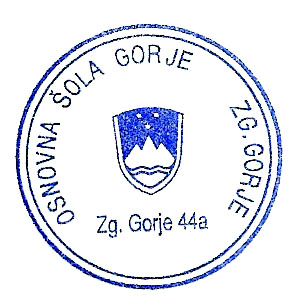 									Petra Lukan, ravnateljica l. r.